ONTARIO COLLEGES ATHLETIC ASSOCIATION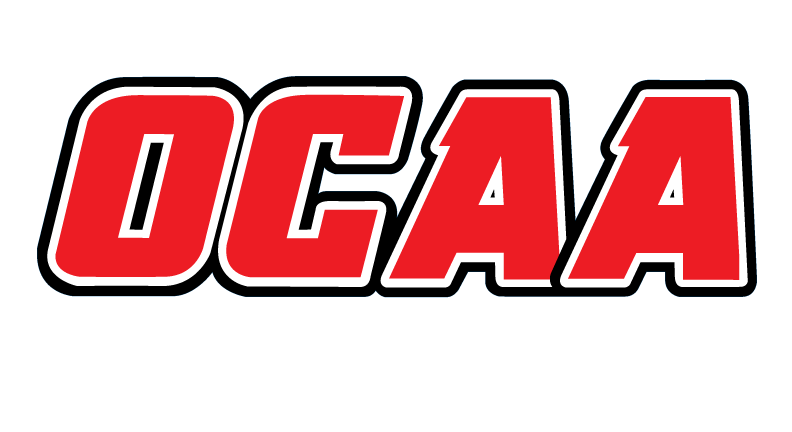 2019-2020 STANDARDIZED TEAM ROSTER The information collected in this form is used and disclosed by the Ontario Colleges Athletic Association (OCAA) in accordance with the terms The Personal Information Protection Policy.  For further information about OCAA collection, use and disclosure of personal information, see our Personal Information Protection Policy at www.ocaa.com.AS OF: 09/22/19School:Seneca CollegeSeneca CollegeTeam:XCXCFirst NameLast Name#POSHeightHometownYearName Pronunciation PanpanYuanScarborough1Pan-pan You-enKwesiKwarko-FosuNorth York1Q-Way-See Quar-co Fo-SueMauricioHernandez PerezToronto1Mor-ees-ee-oh Her-non-dezYonathanZenebeToronto1Yon-a-thon Zen-ah-buhShakibaFathollahiNorth York1Sha-key-bah Fat-ho-la-heCoaching Staff:PositionNameName PronunciationYearHead CoachRamon LaruanRah-moan La-Ru-on2Assistant CoachAnthony BiggarAn-thon-ee Bigg-er7